«Утверждаю»Директор школы № _____________________ГКШП                                                                               М  Е  Н  Ю                                            Школа №_______ На 14  декабря  2020   года«Утверждаю»Директор школы № _____________________ГКШП                                                                               М  Е  Н  Ю                                            Школа №_______ На 14  декабря  2020   года«Утверждаю»Директор школы № _____________________ГКШП                                                                               М  Е  Н  Ю                                            Школа №_______ На 14  декабря  2020   года«Утверждаю»Директор школы № _____________________ГКШП                                                                               М  Е  Н  Ю                                            Школа №_______ На 14  декабря  2020   года«Утверждаю»Директор школы № _____________________ГКШП                                                                               М  Е  Н  Ю                                            Школа №_______ На 14  декабря  2020   года№  ТТККалорийностьНаименование блюдаВыход, гр.Цена, руб.Обед17172Уха "Рыбацкая" с сайрой (картофель, морковь, лук репч., сайра в масле, масло раст., соль йодир.)20/25020,9329/370226Биточки мясные с соусом красным основным (говядина, хлеб пшен., лук репч., соль йодир., соус красный основной)80/3036,84632224Гарнир каша гречневая рассыпчатая15011,6590275Кисель витаминизированный (кисель из концентрата, вода)2008,55107Хлеб йодированный БХП432,73804Итого80,70Полдник668250Булочка «Неженка»(мука, дрожжи, сахар-песок, яйцо, м.слив., сг.молоко)7516,3943256Чай с лимоном (чай, сахар-песок, лимон)200/72,91306Итого19,301110ВСЕГО100,00ТЕХНОЛОГ МКП «ГКШП»                    Е.В. ШАВАЛЕЕВА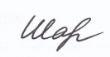 КАЛЬКУЛЯТОР                                                              А.П.МАЛЫГИНА           ЗАВ.ПРОИЗВОДСТВОМ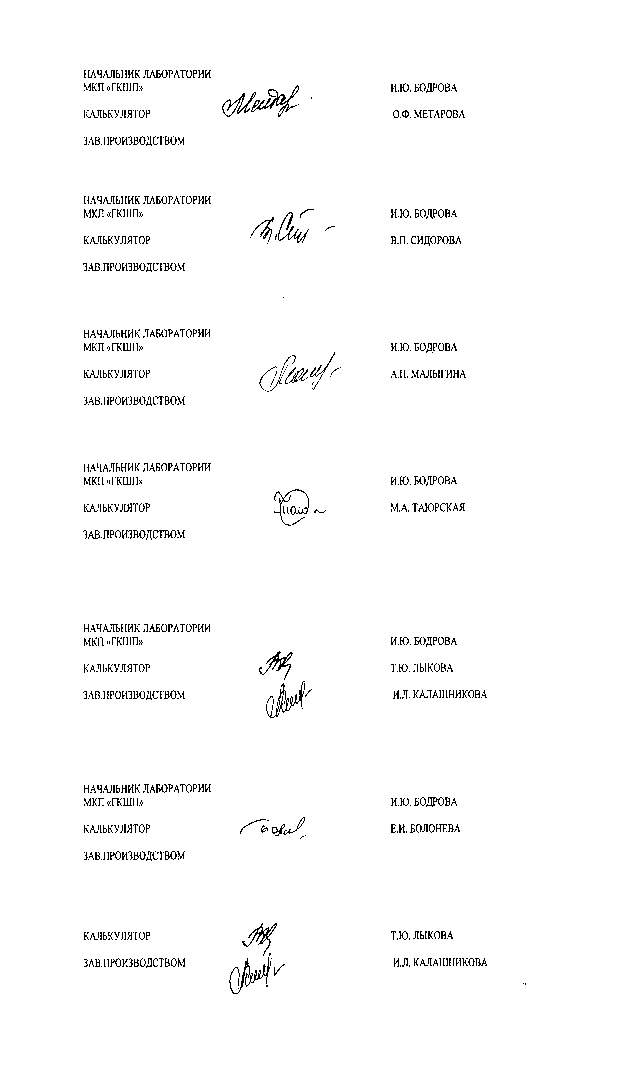 ТЕХНОЛОГ МКП «ГКШП»                    Е.В. ШАВАЛЕЕВАКАЛЬКУЛЯТОР                                                              А.П.МАЛЫГИНА           ЗАВ.ПРОИЗВОДСТВОМТЕХНОЛОГ МКП «ГКШП»                    Е.В. ШАВАЛЕЕВАКАЛЬКУЛЯТОР                                                              А.П.МАЛЫГИНА           ЗАВ.ПРОИЗВОДСТВОМТЕХНОЛОГ МКП «ГКШП»                    Е.В. ШАВАЛЕЕВАКАЛЬКУЛЯТОР                                                              А.П.МАЛЫГИНА           ЗАВ.ПРОИЗВОДСТВОМТЕХНОЛОГ МКП «ГКШП»                    Е.В. ШАВАЛЕЕВАКАЛЬКУЛЯТОР                                                              А.П.МАЛЫГИНА           ЗАВ.ПРОИЗВОДСТВОМ«Утверждаю»Директор школы № _____________________ГКШП                                                                               М  Е  Н  Ю                                            Школа №_______         На 15 декабря   2020   года«Утверждаю»Директор школы № _____________________ГКШП                                                                               М  Е  Н  Ю                                            Школа №_______         На 15 декабря   2020   года«Утверждаю»Директор школы № _____________________ГКШП                                                                               М  Е  Н  Ю                                            Школа №_______         На 15 декабря   2020   года«Утверждаю»Директор школы № _____________________ГКШП                                                                               М  Е  Н  Ю                                            Школа №_______         На 15 декабря   2020   года«Утверждаю»Директор школы № _____________________ГКШП                                                                               М  Е  Н  Ю                                            Школа №_______         На 15 декабря   2020   года№ ТТККалорийностьНаименование блюдаВыход, гр.Цена, руб.Обед165131Борщ из свежей капусты с говядиной говядина, картофель, капуста, морковь, лук репч., томат паста, масло раст., соль йод.)10/25014,64222146Ежики мясные(мясо гов., лук,  рис, масло сл., мука, сольййодир.)8034,62629182Рис с овощами (рис, морковь, лук реп, т.паста, масло раст., масло сл), соль йодир.10019,8266337Чай с сахаром (чай, сахар-песок)2001,21117Хлеб йодированный БХП472,94613Итого73,23Полдник92236Пицца Школьная (сыр, тесто сдоб., колбаса вар, лук реп., раст.масло, т.паста, сметана)8025,5666337Чай с сахаром (чай, сахар-песок)2001,21273Итого26,77886ВСЕГО100,00ТЕХНОЛОГ МКП «ГКШП»                    Е.В. ШАВАЛЕЕВА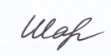 КАЛЬКУЛЯТОР                                                              А.П.МАЛЫГИНА           ЗАВ.ПРОИЗВОДСТВОМТЕХНОЛОГ МКП «ГКШП»                    Е.В. ШАВАЛЕЕВАКАЛЬКУЛЯТОР                                                              А.П.МАЛЫГИНА           ЗАВ.ПРОИЗВОДСТВОМТЕХНОЛОГ МКП «ГКШП»                    Е.В. ШАВАЛЕЕВАКАЛЬКУЛЯТОР                                                              А.П.МАЛЫГИНА           ЗАВ.ПРОИЗВОДСТВОМТЕХНОЛОГ МКП «ГКШП»                    Е.В. ШАВАЛЕЕВАКАЛЬКУЛЯТОР                                                              А.П.МАЛЫГИНА           ЗАВ.ПРОИЗВОДСТВОМТЕХНОЛОГ МКП «ГКШП»                    Е.В. ШАВАЛЕЕВАКАЛЬКУЛЯТОР                                                              А.П.МАЛЫГИНА           ЗАВ.ПРОИЗВОДСТВОМ«Утверждаю»Директор школы № _____________________ГКШП                                                                               М  Е  Н  Ю                                            Школа №_______На 16 декабря  2020   года «Утверждаю»Директор школы № _____________________ГКШП                                                                               М  Е  Н  Ю                                            Школа №_______На 16 декабря  2020   года «Утверждаю»Директор школы № _____________________ГКШП                                                                               М  Е  Н  Ю                                            Школа №_______На 16 декабря  2020   года «Утверждаю»Директор школы № _____________________ГКШП                                                                               М  Е  Н  Ю                                            Школа №_______На 16 декабря  2020   года «Утверждаю»Директор школы № _____________________ГКШП                                                                               М  Е  Н  Ю                                            Школа №_______На 16 декабря  2020   года № ТТККалорийностьНаименование блюдаВыход, гр.Цена, руб.Обед157183Суп картофельный с бобовыми, с говядиной (говядина, картофель, горох, лук репч., морковь, масло раст., соль йодир.)15/25020,21631/563217Голубцы ленивые в сметанном соусе (капуста св., говядина п/ф , лук, яйцо, масло раст.,  мука пш., соль йодир., соус сметан.)80/3040,58604132Картофель отварной (картофель, соль йод., масло слив.)1509,20904108Напиток из облепихи (облепиха, протертая с сахаром)2009,5190Хлеб йодированный БХП362,25730Итого81,75Полдник333193Булочка «Вертута с яблоками»(мука, сахар-песок, молоко, дрожжи, яйцо, яблоко)7517,0466337Чай с сахаром (чай, сахар-песок)2001,21230Итого18,25960ВСЕГО100,00ТЕХНОЛОГ МКП «ГКШП»                   Е.В. ШАВАЛЕЕВАКАЛЬКУЛЯТОР                                                              А.П.МАЛЫГИНА           ЗАВ.ПРОИЗВОДСТВОМТЕХНОЛОГ МКП «ГКШП»                   Е.В. ШАВАЛЕЕВАКАЛЬКУЛЯТОР                                                              А.П.МАЛЫГИНА           ЗАВ.ПРОИЗВОДСТВОМТЕХНОЛОГ МКП «ГКШП»                   Е.В. ШАВАЛЕЕВАКАЛЬКУЛЯТОР                                                              А.П.МАЛЫГИНА           ЗАВ.ПРОИЗВОДСТВОМТЕХНОЛОГ МКП «ГКШП»                   Е.В. ШАВАЛЕЕВАКАЛЬКУЛЯТОР                                                              А.П.МАЛЫГИНА           ЗАВ.ПРОИЗВОДСТВОМТЕХНОЛОГ МКП «ГКШП»                   Е.В. ШАВАЛЕЕВАКАЛЬКУЛЯТОР                                                              А.П.МАЛЫГИНА           ЗАВ.ПРОИЗВОДСТВОМ«Утверждаю»Директор школы № _____________________ГКШП                                                                               М  Е  Н  Ю                                            Школа №_______На 17 декабря   2020   года «Утверждаю»Директор школы № _____________________ГКШП                                                                               М  Е  Н  Ю                                            Школа №_______На 17 декабря   2020   года «Утверждаю»Директор школы № _____________________ГКШП                                                                               М  Е  Н  Ю                                            Школа №_______На 17 декабря   2020   года «Утверждаю»Директор школы № _____________________ГКШП                                                                               М  Е  Н  Ю                                            Школа №_______На 17 декабря   2020   года «Утверждаю»Директор школы № _____________________ГКШП                                                                               М  Е  Н  Ю                                            Школа №_______На 17 декабря   2020   года № ТТККалорийностьНаименование блюдаВыход, гр.Цена, руб.Обед197147,6Щи из свежей капусты с говядиной и  сметаной (говядина, картофель, капуста свежая, морковь, лук репч., томат паста, масло раст., соль йодир., сметана)15/250/1019,57523585Плов из говядины и овощей (говядина,  рис, морковь, лук реп., масло раст, т.паста, соль йод.)50/20058,7961199Компот из сухофруктов с вит С (смесь сухофруктов, сахар-песок, лимон.кислота, аскорб кислота)2004,0877Хлеб йодированный БХП311,9296Мармелад304,801004,6Итого89,16Полдник364223Калач сметанный (мука, сахар-песок, масло сл., сода, сметана)759,6366337Чай с сахаром (чай, сахар-песок)2001,21260Итого10,841264,6ВСЕГО100,00ТЕХНОЛОГ МКП «ГКШП»                    Е.В. ШАВАЛЕЕВАКАЛЬКУЛЯТОР                                                              А.П.МАЛЫГИНА           ЗАВ.ПРОИЗВОДСТВОМТЕХНОЛОГ МКП «ГКШП»                    Е.В. ШАВАЛЕЕВАКАЛЬКУЛЯТОР                                                              А.П.МАЛЫГИНА           ЗАВ.ПРОИЗВОДСТВОМТЕХНОЛОГ МКП «ГКШП»                    Е.В. ШАВАЛЕЕВАКАЛЬКУЛЯТОР                                                              А.П.МАЛЫГИНА           ЗАВ.ПРОИЗВОДСТВОМТЕХНОЛОГ МКП «ГКШП»                    Е.В. ШАВАЛЕЕВАКАЛЬКУЛЯТОР                                                              А.П.МАЛЫГИНА           ЗАВ.ПРОИЗВОДСТВОМТЕХНОЛОГ МКП «ГКШП»                    Е.В. ШАВАЛЕЕВАКАЛЬКУЛЯТОР                                                              А.П.МАЛЫГИНА           ЗАВ.ПРОИЗВОДСТВОМ«Утверждаю»Директор школы № _____________________ГКШП                                                                               М  Е  Н  Ю                                            Школа №_______На 18  декабря  2020 г.«Утверждаю»Директор школы № _____________________ГКШП                                                                               М  Е  Н  Ю                                            Школа №_______На 18  декабря  2020 г.«Утверждаю»Директор школы № _____________________ГКШП                                                                               М  Е  Н  Ю                                            Школа №_______На 18  декабря  2020 г.«Утверждаю»Директор школы № _____________________ГКШП                                                                               М  Е  Н  Ю                                            Школа №_______На 18  декабря  2020 г.«Утверждаю»Директор школы № _____________________ГКШП                                                                               М  Е  Н  Ю                                            Школа №_______На 18  декабря  2020 г.№ ТТкКалорийностьНаименование блюдаВыход, гр.Цена, руб.Обед166/619158Суп картофельный с домашней лапшой, с фрикадельками(фрикадельки мясные, картофель, лук репч., лапша домашняя, масло раст., соль йодир.)20/25020,10626219Биточки рыбные с маслом (горбуша, хлеб, сухари  панир., масло раст., соль йод., масло слив.)80/534,61532123Рагу овощное (картофель, капуста свежая, морковь, лукрпеч., масло раст., соль йод., мука, томат паста)1508,4166775Напиток из шиповника (шиповник, лимон, сахар-песок)2005,69110Хлеб йодированный БХП452,84685Итого71,65Полдник60241Пирожки печеные с мясом и луком(тесто сдоб., мясо гов., лук, масло раст.)8026,0243256Чай с лимоном (чай, сахар-песок, лимон)200/42,33297Итого28,35982ВСЕГО100,00ТЕХНОЛОГ МКП «ГКШП»                    Е.В. ШАВАЛЕЕВАКАЛЬКУЛЯТОР                                                              А.П.МАЛЫГИНА           ЗАВ.ПРОИЗВОДСТВОМТЕХНОЛОГ МКП «ГКШП»                    Е.В. ШАВАЛЕЕВАКАЛЬКУЛЯТОР                                                              А.П.МАЛЫГИНА           ЗАВ.ПРОИЗВОДСТВОМТЕХНОЛОГ МКП «ГКШП»                    Е.В. ШАВАЛЕЕВАКАЛЬКУЛЯТОР                                                              А.П.МАЛЫГИНА           ЗАВ.ПРОИЗВОДСТВОМТЕХНОЛОГ МКП «ГКШП»                    Е.В. ШАВАЛЕЕВАКАЛЬКУЛЯТОР                                                              А.П.МАЛЫГИНА           ЗАВ.ПРОИЗВОДСТВОМТЕХНОЛОГ МКП «ГКШП»                    Е.В. ШАВАЛЕЕВАКАЛЬКУЛЯТОР                                                              А.П.МАЛЫГИНА           ЗАВ.ПРОИЗВОДСТВОМ